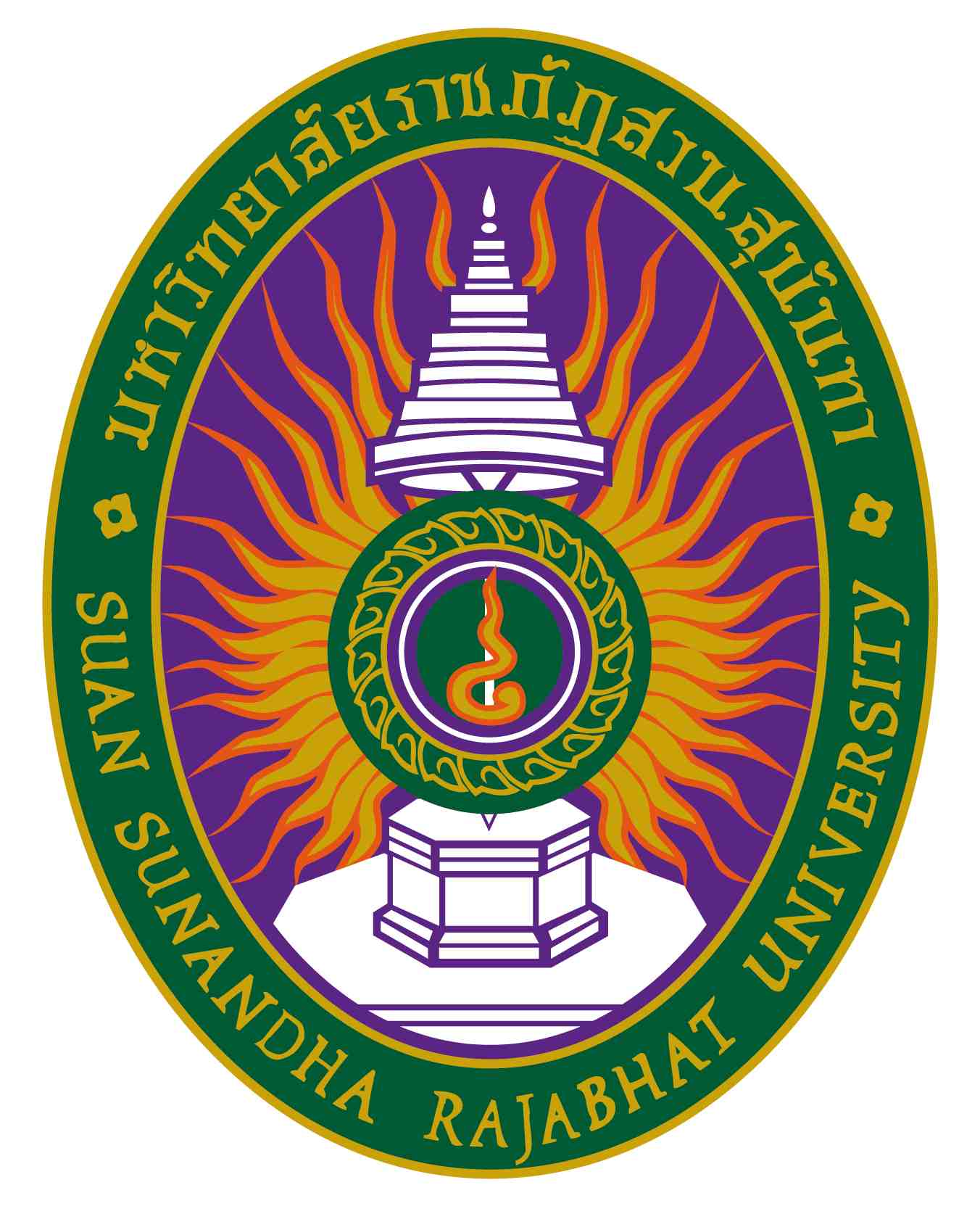 รายละเอียดของรายวิชา(Course Specification)รหัสวิชา PER ๑๒๐๑  รายวิชา ประวัติศิลปะการแสดง (History of Performing Arts)   สาขาวิชา ศิลปะการแสดง(นาฏศิลป์ไทย) คณะ/วิทยาลัย ศิลปกรรมศาสตร์ มหาวิทยาลัยราชภัฏสวนสุนันทาภาคการศึกษา  ๒  ปีการศึกษา ๒๕๖๖หมวดที่๑ข้อมูลทั่วไป๑. รหัสและชื่อรายวิชา		รหัสวิชา			 PER ๑๒๐๑  ชื่อรายวิชาภาษาไทย	ประวัติศิลปะการแสดง ชื่อรายวิชาภาษาอังกฤษ     History of Performing Arts   ๒. จำนวนหน่วยกิต		๓ หน่วยกิต (๓ - ๐ -๖)					๓. หลักสูตรและประเภทของรายวิชา๓.๑  หลักสูตร    		 	หลักสูตรศิลปกรรมศาสตรบัณฑิต   	๓.๒ ประเภทของรายวิชา  		รายวิชาบังคับ๔.อาจารย์ผู้รับผิดชอบรายวิชาและอาจารย์ผู้สอน			๔.๑  อาจารย์ผู้รับผิดชอบรายวิชา	 ผู้ช่วยศาสตราจารย์​ ดร.​มณิศา  วศินารมณ์๔.๒ อาจารย์ผู้สอน		 ผู้ช่วยศาสตราจารย์​ ดร.​มณิศา  วศินารมณ์๕.  สถานที่ติดต่อ	สาขาวิชาศิลปะการแสดง(นาฏศิลป์ไทย) / E – Mail: manissa.va@ssru.ac.th๖. ภาคการศึกษา / ชั้นปีที่เรียน		๖.๑ ภาคการศึกษาที่  ๒/๒๕๖๖/  ชั้นปีที่   ๑๖.๒ จำนวนผู้เรียนที่รับได้	ประมาณ ๖๐ คน๗. รายวิชาที่ต้องเรียนมาก่อน(Pre-requisite)  (ถ้ามี)	 ไม่มี๘. รายวิชาที่ต้องเรียนพร้อมกัน(Co-requisites)(ถ้ามี) ไม่มี๙. สถานที่เรียน		ห้อง​ 58401/G01​  สาขาศิลปะการแสดง คณะศิลปกรรมศาสตร์  มหาวิทยาลัยราชภัฏสวนสุนันทา​ และแหล่งการเรียนรู้​ที่เกี่ยวข้อง๑๐.วันที่จัดทำหรือปรับปรุง	วันที่   ๑๐ เดือน พฤศจิกายน  พ.ศ. ๒๕๖๖รายละเอียดของรายวิชาครั้งล่าสุด	ปีการศึกษา ๒/๒๕๖๕หมวดที่ ๒ จุดมุ่งหมายและวัตถุประสงค์๑. จุดมุ่งหมายของรายวิชา		เพื่อพัฒนาให้ผู้เรียนมีความรู้เกี่ยวกับวิวัฒนาการของนาฏศิลป์ไทย   และศิลปะการละคร  สามารถวิเคราะห์ความเปลี่ยนแปลงของงานศิลปะการแสดงที่เปลี่ยนไปตามยุคสมัยตามบริบทของสังคมที่มีความเป็นพลวัตอยู่ตลอดเวลา  ตั้งแต่เริ่มต้นจนถึงปัจจุบัน   ๒. วัตถุประสงค์ในการพัฒนา/ปรับปรุงรายวิชา	เพื่อให้นักศึกษามีความรู้  ความสามารถในการคิด วิเคราะห์ข้อมูลให้เป็นประโยชน์ในการเรียนและการทำงานในอนาคต  ทั้งนี้ควรมอบหมายงานกลุ่มและงานเดี่ยวเพื่อวัดผลการเรียนตามหลักสูตรหมวดที่ ๓ ลักษณะและการดำเนินการ๑. คำอธิบายรายวิชาประวัติ รูปแบบ และวิวัฒนาการของการแสดงของไทยหรือของตะวันตก ในแต่ละยุคสมัยตั้งแต่เริ่มมีหลักฐานจนถึงปัจจุบัน แนวคิดและผลงานของบุคคลที่มีคุณูปการต่อวงการศิลปะการแสดงของไทยหรือของโลก (โดยเน้นเนื้อหาให้เหมาะสมตามแขนงวิชาที่เลือกเรียน)            History, forms and evolution of Thai and Western performance from the historic period up to present Concept and works of important artists of both Thai and Western theatre (concentrating on subjects related to student’s academic branch)๒. จำนวนชั่วโมงที่ใช้ต่อภาคการศึกษา๓. จำนวนชั่วโมงต่อสัปดาห์ที่อาจารย์ให้คำปรึกษาและแนะนำทางวิชาการแก่นักศึกษาเป็นรายบุคคล	(๑ ชั่วโมง / สัปดาห์)	๓.๑ ปรึกษาด้วยตนเองที่ห้องพักอาจารย์ผู้สอน  ห้อง – ชั้น   ๔  อาคาร ๕๘  คณะศิลปกรรมศาสตร์	๓.๒ ปรึกษาผ่านโทรศัพท์ที่ทำงาน / มือถือ  หมายเลข    ๐๒-๑๖๐๑๓๙๖ / ๐๘๙-๙๒๓๑๙๙๐	๓.๓ ปรึกษาผ่านจดหมายอิเล็กทรอนิกส์ (E-Mail)  manissa.va@ssru.ac.th	๓.๔ ปรึกษาผ่านเครือข่ายสังคมออนไลน์ (Facebook/Twitter/Line) Manissa  Vasinarom	๓.๕ ปรึกษาผ่านเครือข่ายคอมพิวเตอร์ (Internet/Webboard) Google Classroomหมวดที่ ๔ การพัฒนาผลการเรียนรู้ของนักศึกษา๑. คุณธรรม  จริยธรรม๑.๑   คุณธรรม จริยธรรมที่ต้องพัฒนา              ⚪ (๑) ซื่อสัตย์สุจริต มีวินัย และมีความรับผิดชอบต่อตนเอง และสังคม              	 ⚪ (๒) มีทัศนคติที่เปิดกว้าง ยอมรับฟังแนวคิดของผู้อื่น                ⚪ (๓) มีจิตอาสา จิตสำนึกสาธารณะ๑.๒   วิธีการสอน(๑)  กำหนดข้อตกลงเรื่องการเข้าเรียน และการส่งงานที่มอบหมายให้ตรงเวลา  (๒)  มอบหมายงานเป็นกลุ่มร่วมกันศึกษาค้นคว้า(๓) บรรยายพร้อมยกตัวอย่างกรณีศึกษา(๔) อภิปรายกลุ่ม(๕) กำหนดให้นักศึกษาหาตัวอย่างที่เกี่ยวข้อง ๑.๓    วิธีการประเมินผล(๑)  การเข้าเรียนตรงเวลาโดยจัดทำแบบลงลายมือชื่อทุกวันที่เข้าเรียน(๒)  การส่งงานที่ได้รับมอบหมายตามขอบเขตที่กำหนดให้ และตรงเวลา(๓)  มีการอ้างอิงเอกสารที่ได้นำมาทำรายงานอย่างถูกต้องและเหมาะสม(๔)  ประเมินผลจากการวิเคราะห์กรณีศึกษา และการนำเสนอรายงาน๒. ความรู้๒.๑   ความรู้ที่ต้องพัฒนา         (๑) รอบรู้ในศาสตร์ทางศิลปกรรม และศาสตร์อื่นที่เกี่ยวข้อง        ⚪ (๒) มีความสามารถในการค้นคว้า แก้ปัญหา และพัฒนาด้านศิลปกรรมศาสตร์อย่างเป็นระบบ        ⚪ (๓) มีความรู้ในทางศิลปะที่สัมพันธ์กับบริบททางสังคม ภูมิปัญญา และวัฒนธรรม       ⚪ (๔) มีความรู้เกี่ยวกับมาตรฐานอธรรมเนียมปฏิบัติในการประกอบวิชาชีพด้านศิลปกรรมศาสตร์ในสาขาวิชาที่ศึกษา๒.๒   วิธีการสอน(๑) บรรยายพร้อมยกตัวอย่างการศึกษาประวัติศาสตร์ศิลปะการแสดงทั้งของไทย และของโลก ประกอบความสัมพันธ์กับเหตุปัจจัยที่เกี่ยวข้อง(๒)  การอภิปรายกลุ่ม  เกี่ยวกับการวิเคราะห์สถานการณ์ของศิลปะการแสดง(๓)  กำหนดให้นักศึกษาค้นคว้าข้อมูลประกอบชุดการแสดง บทความที่ต้องการนำเสนอ๒.๓    วิธีการประเมินผล	(๑)  สังเกตการมีส่วนร่วมการทำกิจกรรมในชั้นเรียน การตอบคำถาม การคิดวิเคราะห์ และการอภิปราย          (๒)  การค้นคว้า และการนำเสนอโครงงาน          (๓)  บทความเชิงวิชาการ๓.ทักษะทางปัญญา๓.๑   ทักษะทางปัญญาที่ต้องพัฒนา	⚪ (๑) สามารถค้นคว้า รวบรวม และประเมินข้อมูลที่หลากหลายอย่างมีวิจารณญาณ        	 (๒) สามารถวิเคราะห์ สังเคราะห์ และเสนอแนวทางแก้ไขปัญหาอย่างสร้างสรรค์         ⚪ (๓) สามารถบูรณาการความรู้กับศาสตร์อื่นเพื่อสร้างสรรค์ผลงานทางวิชาการ และวิชาชีพได้         ⚪ (๔) มีความคิดสร้างสรรค์ และมีปฏิภาณไหวพริบในการสร้างผลงาน๓.๒   วิธีการสอน(๑) การมอบหมายให้นักศึกษาทำโครงการ บทความตามที่ตนสนใจและนำเสนอผลของการศึกษาเป็นการรายงานเดี่ยว /กลุ่ม(๒) อภิปรายกลุ่ม(๓) วิเคราะห์กรณีศึกษา โดยบูรณาการความรู้กับศาสตร์อื่น๓.๓    วิธีการประเมินผล(๑) ประเมินผลการปฏิบัติเป็นรายบุคคลและรายกลุ่ม   ๔. ทักษะความสัมพันธ์ระหว่างบุคคลและความรับผิดชอบ๔.๑   ทักษะความสัมพันธ์ระหว่างบุคคลและความรับผิดชอบที่ต้องพัฒนา         ⚪ (๑) มีภาวะผู้นำ เข้าใจบทบาทหน้าที่ของตนเอง รับฟังความคิดเห็นของผู้อื่น                                            และมีมนุษยสัมพันธ์ที่ดี	⚪ (๒) มีความรับผิดชอบต่องานของตนเอง และสามารถทำงานร่วมกับผู้อื่นได้                                     อย่างมีประสิทธิภาพ	 (๓) สามารถแสดงความคิดเห็นอย่างมีเหตุผล ตรงไปตรงมา และเคารพในความคิดเห็น                      ที่แตกต่าง๔.๒   วิธีการสอน(๑) จัดกิจกรรมกลุ่มในการวิเคราะห์กรณีศึกษา(๒)  มอบหมายรายงานที่นำเสนอกลุ่ม และรายบุคคล  (๓)  พฤติกรรมการทำงานเป็นทีม(๔)  รายงานการศึกษาด้วยตนเอง๔.๓    วิธีการประเมินผล(๑)  ประเมินตนเองและเพื่อนด้วยการเข้ากลุ่มและกล่าวชมและเสนอข้อคิดเห็นเกี่ยวกับเพื่อนร่วม กลุ่มคนใดคนหนึ่ง(๒)  รายงานที่นำเสนอ  พฤติกรรมการทำงานเป็นทีม(๓)  รายงานการศึกษารายบุคคล และรายกลุ่ม๕. ทักษะการวิเคราะห์เชิงตัวเลข การสื่อสาร และการใช้เทคโนโลยีสารสนเทศ๕.๑   ทักษะการวิเคราะห์เชิงตัวเลข การสื่อสาร และการใช้เทคโนโลยีสารสนเทศที่ต้องพัฒนา	⚪ (๑) สามารถสื่อสารด้วยการพูด ฟัง อ่าน เขียน ในการสื่อสารโดยทั่วไป ตลอดจนใช้วิธีการสื่อสารทางศิลปกรรม และนำเสนองานได้อย่างมีประสิทธิภาพ	 (๒) สามารถเลือกเทคโนโลยีสารสนเทศในการสืบค้นข้อมูลเพื่อการสร้างสรรค์ผลงาน หรือ การนำเสนอผลงานได้อย่างมีประสิทธิภาพ	⚪ (๓) มีความสามารถในการประยุกต์ใช้ความรู้เชิงตัวเลข หรือ เทคโนโลยีที่เหมาะสมสำหรับงานศิลปกรรม 	๕.๒   วิธีการสอน(๑)   มอบหมายงานให้นักศึกษาค้นคว้าด้วยตนเองจาก Website ทำรายงาน และจัดทำเป็นรูปเล่ม(อาจมีการนำเสนอการแสดงประกอบด้วยก็ได้)(๒)  นำเสนอโดยใช้รูปแบบที่เหมาะสมกับวิธีการนำเสนอการค้นคว้า๕.๓    วิธีการประเมินผล(๑)  การจัดทำรายงานและนำเสนอด้วยสื่อเทคโนโลยี(๒)  การมีส่วนร่วมในการอภิปราย6.ทักษะพิสัย	⚪(๑)  สามารถใช้ทักษะปฏิบัติทางศิลปกรรมศาสตร์ในการสร้างสรรค์ผลงานของตน๖.๒   วิธีการสอน(๑)  บรรยายพร้อมยกตัวอย่างการศึกษาประวัติศิลปะการแสดง(๒)  การอภิปรายกลุ่มหัวข้อการวิจัย วิธีการดำเนินการวิจัย ข้อมูล และการเรียบเรียง  (๓)  กำหนดให้นักศึกษาค้นคว้าข้อมูลเกี่ยวกับหั้วข้อการวิจัยที่ตนสนใจและจะนำเสนอกลาง และปลายภาคเรียน     	(๔)  การฝึกทักษะวางแผนการทำโครงการ(๕)   มอบหมายงานให้นักศึกษาค้นคว้าด้วยตนเองจาก Website ทำรายงาน และจัดทำเป็นรูปเล่ม(อาจมีการนำเสนอการแสดงประกอบด้วยก็ได้)(๖)  นำเสนอโดยใช้รูปแบบที่เหมาะสมกับวิธีการนำเสนอการค้นคว้า๖.๓    วิธีการประเมินผล(๑)  การจัดทำรายงานและนำเสนอด้วยสื่อเทคโนโลยี(๒)  การมีส่วนร่วมในการอภิปราย(๓) ประเมินผลการวิเคราะห์สถานการณ์ศิลปะการแสดง(๔)  ประเมินผลการนำเสนอรายงานที่มอบหมาย			(๕)  ประเมินผลการสืบค้นข้อมูล(๖)  ประเมินผลการวิเคราะห์หมายเหตุสัญลักษณ์	หมายถึง	ความรับผิดชอบหลัก สัญลักษณ์⚪	หมายถึง	ความรับผิดชอบรอง เว้นว่าง	หมายถึง	ไม่ได้รับผิดชอบซึ่งจะปรากฎอยู่ในแผนที่แสดงการกระจายความรับผิดชอบมาตรฐานผลการเรียนรู้จากหลักสูตรสู่รายวิชา (Curriculum Mapping)หมวดที่ ๕ แผนการสอนและการประเมินผลแผนการสอน๒. แผนการประเมินผลการเรียนรู้(ระบุวิธีการประเมินผลการเรียนรู้หัวข้อย่อยแต่ละหัวข้อตามที่ปรากฏในแผนที่แสดงการกระจายความรับผิดชอบของรายวิชา(Curriculum Mapping) ตามที่กำหนดในรายละเอียดของหลักสูตรสัปดาห์ที่ประเมินและสัดส่วนของการประเมิน)หมวดที่ ๖ ทรัพยากรประกอบการเรียนการสอน๑. ตำราและเอกสารหลักกุลวดี  มกราภิรมณ์.  (2558).  การละครตะวันตก: สมัยคลาสสิก-สมัยฟื้นฟูศิลปวิทยา.  กรุงเทพฯ: สำนักพิมพ์มหาวิทยาลัยธรรมศาสตร์.สุรพล  วิรุฬห์รักษ์. (2543) .นาฏยศิลป์ปริทรรศน์. กรุงเทพฯ: หจก.ห้องภาพสุวรรณ.สุรพล  วิรุฬห์รักษ์. (2543) .วิวัฒนาการนาฏยศิลป์ไทยในกรุงรัตนโกสินทร์  พ.ศ.  2325 – 2477.               กรุงเทพฯ: สำนักพิมพ์แห่งจุฬาลงกรณมหาวิทยาลัย. สุรพล  วิรุฬห์รักษ์. (2549). นาฏยศิลป์ รัชกาลที่ 9. กรุงเทพฯ: สำนักพิมพ์แห่งจุฬาลงกรณมหาวิทยาลัย. มณิศา  วศินารมณ์.  (2557).  ละครรำ รัชกาลที่ 7 และการสืบทอด.  กรุงเทพฯ: สถาบันพระปกเกล้า.มณิศา  วศินารมณ์.  (2562).  นาฏกรรมกับนโยบายการปกครอง พ.ศ.2468-2516.  [วิทยานิพนธ์ดุษฎีบัณฑิต].  กรุงเทพฯ: จุฬาลงกรณ์มหาวิทยาลัยมณิศา  วศินารมณ์.  (2567).  วัฒนธรรมกับนาฏกรรมในรัชกาลที่ 7.  กรุงเทพฯ: สถาบันพระปกเกล้า.ศิริมงคล  นาฏยกุล. (2557).  นาฏยศิลป์ตะวันตกปริทัศน์.  กรุงเทพฯ: สถาบันพระปกเกล้า.รังสฤษดิ์  บุญชลอ.  (2554).  ประวัติ และการลีลาศ. กรุงเทพฯ: สกายบุ๊คจำกัด.๒.เอกสารและข้อมูลสำคัญ	๑) ดำรงราชานุภาพ,สมเด็จฯ กรมพระยา.(2508).  ตำนานละครอิเหนา. กรุงเทพมหานคร:  คลังวิทยา  .   	๒) นพมาศ ศิริกายะ (บรรณาธิการ). ปริทัศน์ศิลปะการละคร. กรุงเทพ : คณะอักษรศาสตร์ จุฬาลงกรณ์ มหาวิทยาลัย, 2550.๓. เอกสารและข้อมูลแนะนำ	แหล่งการเรียนรู้ เวปไชต์ สื่อสังคมออนไลน์เกี่ยวกับประวัติศิลปะการแสดงหมวดที่ ๗ การประเมินและปรับปรุงการดำเนินการของรายวิชา๑. กลยุทธ์การประเมินประสิทธิผลของรายวิชาโดยนักศึกษา	           - การสนทนากลุ่มระหว่างผู้สอนและผู้เรียน                      - แบบสอบถามความพึงพอใจในการเรียน๒. กลยุทธ์การประเมินการสอน      (ระบุวิธีการประเมินที่จะได้ข้อมูลการสอน เช่น จากผู้สังเกตการณ์ หรือทีมผู้สอน หรือผลการเรียนของนักศึกษา เป็นต้น)	       	 -การสังเกตการณ์ระหว่างการเรียน         	 	- ผลการสอบ๓. การปรับปรุงการสอน	นำผลประเมินในข้อ 1 และ2  มาวิเคราะห์ประเด็นข้อดี และข้อควรปรับปรุงมาใช้เพื่อปรับปรุงการสอนและการจัดกิจกรรมการเรียนในครั้งต่อไป๔. การทวนสอบมาตรฐานผลสัมฤทธิ์ของนักศึกษาในรายวิชา๑) ทวนสอบจากผลการคะแนนของผู้เรียน 2) การใช้แบบสอบถาม 3) การสัมภาษณ์ ๕. การดำเนินการทบทวนและการวางแผนปรับปรุงประสิทธิผลของรายวิชา      นําผลการสอบ และการประเมินจากการสังเกตการณ์ในชั้นเรียน ตลอดจนการสัมภาษณ์ผู้เรียน เพื่อปรับปรุง ประสิทธิผลของรายวิชา จะดําเนินการประเมินหลักสูตร โดยสํารวจความคิดเห็นจากผู้เรียน ผู้สอน และผู้ที่มีส่วน เกี่ยวข้องอื่นๆ และประเมินจากผลสัมฤทธิ์ทางการเรียนของผู้เรียน โดยจะประเมินทุกสิ้นภาคการศึกษา เพื่อนํา ข้อมูล มาใช้ในการปรับปรุงหลักสูตร และพัฒนาการเรียนการสอนต่อไป ***********************แผนที่แสดงการกระจายความรับผิดชอบมาตรฐานผลการเรียนรู้จากหลักสูตรสู่รายวิชา (Curriculum Mapping)ตามที่ปรากฏในรายละเอียดของหลักสูตร (Programme Specification) มคอ. ๒ ความรับผิดชอบหลัก	o ความรับผิดชอบรองบรรยาย(ชั่วโมง)สอนเสริม(ชั่วโมง)การฝึกปฏิบัติ/งานภาคสนาม/การฝึกงาน(ชั่วโมง)การศึกษาด้วยตนเอง(ชั่วโมง)๔๕ ชั่วโมงต่อภาคเรียนตามความต้องการของ นักศึกษาเป็นรายกรณี -๙๐ ชั่วโมงต่อภาคเรียนสัปดาห์ที่หัวข้อ/รายละเอียดจำนวน(ชม.)กิจกรรมการเรียน การสอน/สื่อที่ใช้ ผู้สอน๑-๒-แนะนำรายวิชา ทัศนคติการเรียนประวัติศาสตร์ กิจกรรม รายงาน ขอบเขตการศึกษา-เส้นทางวัฒนธรรม-สถานการณ์ที่ส่งผลต่อศิลปะการแสดง-วัฏจักรศิลปะการแสดง-ประเภทประวัติศาสตร์๖กิจกรรมการเรียน การสอน ๑.การบรรยายประกอบสื่อนำเสนอ (Powerpoint) เกมส์/กิจกรรมค้นคว้าทางประวัติศาสตร์ บทบาทสมมติ๒. มอบหมายงานนักศึกษา สื่อการเรียนการสอนสื่อนำเสนอ  Powerpoint หมายเหตุ เรียนผ่านระบบออนไลน์ Google Classroom และGoogle meet ผศ.ดร.มณิศา  วศินารมณ์๓ประวัติศิลปะการแสดงตะวันตก๓กิจกรรมการเรียน การสอน ๑.การบรรยายประกอบสื่อนำเสนอ(Powerpoint) เกมส์/กิจกรรมค้นคว้าทางประวัติศาสตร์ บทบาทสมมติ๒. มอบหมายงานนักศึกษา สื่อการเรียนการสอนสื่อนำเสนอ  Powerpoint หมายเหตุ เรียนผ่านระบบออนไลน์ Google Classroom และ Google meetผศ.ดร.มณิศา  วศินารมณ์๔ประวัติศิลปะการแสดงตะวันออก๓กิจกรรมการเรียน การสอน ๑.การบรรยายประกอบสื่อนำเสนอ(Powerpoint) เกมส์/กิจกรรมค้นคว้าทางประวัติศาสตร์ บทบาทสมมติ๒. มอบหมายงานนักศึกษา สื่อการเรียนการสอนสื่อนำเสนอ  Powerpoint หมายเหตุ เรียนผ่านระบบออนไลน์ Google Classroom และ Google meetผศ.ดร.มณิศา  วศินารมณ์๕ประวัติศิลปะการแสดงในประเทศไทย (ก่อนประวัติศาสตร์ น่านเจ้า สุโขทัย)๓กิจกรรมการเรียน การสอน ๑.การบรรยายประกอบสื่อนำเสนอ(Powerpoint) เกมส์/กิจกรรมค้นคว้าทางประวัติศาสตร์ บทบาทสมมติ๒. มอบหมายงานนักศึกษา สื่อการเรียนการสอนสื่อนำเสนอ  Powerpointหมายเหตุ เรียนผ่านระบบออนไลน์ Google Classroom และ Google meetผศ.ดร.มณิศา  วศินารมณ์๖ประวัติศิลปะการแสดงในประเทศไทย (อยุธยา ธนบุรี)๓กิจกรรมการเรียน การสอน ๑.การบรรยายประกอบสื่อนำเสนอ(Powerpoint) เกมส์/กิจกรรมค้นคว้าทางประวัติศาสตร์ บทบาทสมมติ๒. มอบหมายงานนักศึกษา สื่อการเรียนการสอนสื่อนำเสนอ  Powerpoint หมายเหตุ เรียนผ่านระบบออนไลน์ Google Classroom และ Google meetผศ.ดร.มณิศา  วศินารมณ์๗ประวัติศิลปะการแสดงในประเทศไทย (รัชกาลที่ 1-3)๓กิจกรรมการเรียน การสอน ๑.การบรรยายประกอบสื่อนำเสนอ(Powerpoint) เกมส์/กิจกรรมค้นคว้าทางประวัติศาสตร์ บทบาทสมมติ๒. มอบหมายงานนักศึกษา สื่อการเรียนการสอนสื่อนำเสนอ  Powerpoint หมายเหตุ เรียนผ่านระบบออนไลน์ Google Classroom และ Google meetผศ.ดร.มณิศา  วศินารมณ์๘ประวัติศิลปะการแสดงในประเทศไทย (รัชกาลที่ 4-6)๓กิจกรรมการเรียน การสอน ๑.การบรรยายประกอบสื่อนำเสนอ(Powerpoint) เกมส์/กิจกรรมค้นคว้าทางประวัติศาสตร์ บทบาทสมมติ๒. มอบหมายงานนักศึกษา สื่อการเรียนการสอนสื่อนำเสนอ  Powerpoint หมายเหตุ เรียนผ่านระบบออนไลน์ Google Classroom และ Google meetผศ.ดร.มณิศา  วศินารมณ์๙สอบกลางภาค๑๐ประวัติศิลปะการแสดงในประเทศไทย (รัชกาลที่ 7-9)๓กิจกรรมการเรียน การสอน ๑.การบรรยายประกอบสื่อนำเสนอ(Powerpoint) เกมส์/กิจกรรมค้นคว้าทางประวัติศาสตร์ บทบาทสมมติ๒. มอบหมายงานนักศึกษา สื่อการเรียนการสอนสื่อนำเสนอ  Powerpoint หมายเหตุ เรียนผ่านระบบออนไลน์ Google Classroom และ Google meetผศ.ดร.มณิศา  วศินารมณ์๑๑สถานการณ์ศิลปะการแสดงในประเทศไทยปัจจุบัน๓กิจกรรมการเรียน การสอน ๑.การบรรยายประกอบสื่อนำเสนอ(Powerpoint) เกมส์/กิจกรรมค้นคว้าทางประวัติศาสตร์ บทบาทสมมติ๒. มอบหมายงานนักศึกษา สื่อการเรียนการสอนสื่อนำเสนอ Powerpoint หมายเหตุ เรียนผ่านระบบออนไลน์ Google Classroom และ Google meetผศ.ดร.มณิศา  วศินารมณ์๑๒-๑๕กิจกรรมค้นคว้าบทความ คลิปประวัติศิลปะการแสดง การแสดงย้อนยุค และนำเสนอโครงงาน๑๒กิจกรรมการเรียน การสอน ๑.การบรรยายพิเศษประกอบสื่อนำเสนอ(Powerpoint) เกมส์/กิจกรรมค้นคว้าทางประวัติศาสตร์ บทบาทสมมติ๒. มอบหมายงานนักศึกษา ๓.นำเสนอผลงานด้วยการแสดงสื่อการเรียนการสอนสื่อนำเสนอ  Powerpoint หมายเหตุ เรียนผ่านระบบออนไลน์ Google Classroom และ Google meetผศ.ดร.มณิศา  วศินารมณ์๑๖สอบปลายภาค๓ผลการเรียนรู้วีธีการประเมินผลการเรียนรู้สัปดาห์ที่ประเมินสัดส่วนของการประเมินผล๒.๑, ๒.๕, ๓.๒รายงาน บทความเชิงวิชาการ ใบความรู้/รายงาน/งานประจำคาบเรียน/การศึกษาดูงาน ทุกสัปดาห์๗๐%๔.๑,๔.๔๕.๓,๕.๔นำเสนอโครงงาน ๙ และ๑๖๑๐%๑.๒, ๔.๑, ๕.๓ การมีส่วนร่วมในชั้นเรียน การตอบคําถาม ตลอดสัปดาห์๒๐%คุณลักษณะบัณฑิตรายวิชาคุณธรรมจริยธรรมคุณธรรมจริยธรรมคุณธรรมจริยธรรมความรู้ความรู้ความรู้ความรู้ทักษะทางปัญญาทักษะทางปัญญาทักษะทางปัญญาทักษะทางปัญญาทักษะทางความสัมพันธ์ระหว่างบุคคลและความรับผิดชอบทักษะทางความสัมพันธ์ระหว่างบุคคลและความรับผิดชอบทักษะทางความสัมพันธ์ระหว่างบุคคลและความรับผิดชอบทักษะการวิเคราะห์เชิงตัวเลขการสื่อสารและการใช้เทคโนโลยีสารสนเทศทักษะการวิเคราะห์เชิงตัวเลขการสื่อสารและการใช้เทคโนโลยีสารสนเทศทักษะการวิเคราะห์เชิงตัวเลขการสื่อสารและการใช้เทคโนโลยีสารสนเทศทักษะพิสัยความรับผิดชอบหลัก                                                        ⚪ ความรับผิดชอบรองความรับผิดชอบหลัก                                                        ⚪ ความรับผิดชอบรองความรับผิดชอบหลัก                                                        ⚪ ความรับผิดชอบรองความรับผิดชอบหลัก                                                        ⚪ ความรับผิดชอบรองความรับผิดชอบหลัก                                                        ⚪ ความรับผิดชอบรองความรับผิดชอบหลัก                                                        ⚪ ความรับผิดชอบรองความรับผิดชอบหลัก                                                        ⚪ ความรับผิดชอบรองความรับผิดชอบหลัก                                                        ⚪ ความรับผิดชอบรองความรับผิดชอบหลัก                                                        ⚪ ความรับผิดชอบรองความรับผิดชอบหลัก                                                        ⚪ ความรับผิดชอบรองความรับผิดชอบหลัก                                                        ⚪ ความรับผิดชอบรองความรับผิดชอบหลัก                                                        ⚪ ความรับผิดชอบรองความรับผิดชอบหลัก                                                        ⚪ ความรับผิดชอบรองความรับผิดชอบหลัก                                                        ⚪ ความรับผิดชอบรองความรับผิดชอบหลัก                                                        ⚪ ความรับผิดชอบรองความรับผิดชอบหลัก                                                        ⚪ ความรับผิดชอบรองความรับผิดชอบหลัก                                                        ⚪ ความรับผิดชอบรองความรับผิดชอบหลัก                                                        ⚪ ความรับผิดชอบรองหมวดวิชาเฉพาะด้าน1.11.21.32.12.22.32.43.13.23.33.44.14.24.35.15.25.36.1รหัสวิชา PER 1201 ชื่อรายวิชา ประวัติศิลปะการแสดง History of Performing Arts○○○●○○○○●○○○○●○●○○